+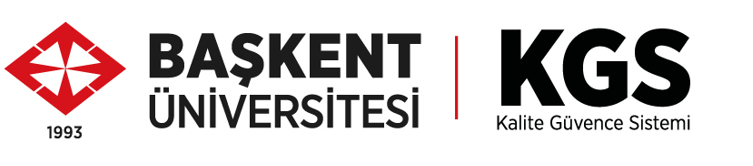 PROGRAM ÖZ DEĞERLENDİRME RAPORU2023 YILIFAKÜLTE/YÜKSEKOKUL/ENSTİTÜ | BÖLÜM/PROGRAM |PROGRAMA İLİŞKİN GENEL BİLGİLER Programın Diploma Adı: Programın Eğitim Dili: Öğrenci Kabul Edilen İlk Akademik Yıl: Mezun Verdiği İlk Akademik Yıl: Bölüm Başkanı: Programın Kısa Tarihçesi ve Değişiklikler:Öğrenciler: Akademik Personel: A. LİDERLİK, YÖNETİM ve KALİTEA.1. Liderlik ve KaliteÖRNEK METİN VE KANIT : Üniversite, 2547 Sayılı Yüksek Öğretim Kanunu ile, Stratejik Yönetim Modeli ve yönetim politikası çerçevesinde; Mütevelli Heyeti, Yönetim Üst Kurulu, Rektör, Senato, Yönetim Kurulu olmak üzere akademik alanda Rektör Yardımcıları, idari alanda Genel Sekreter tarafından yönetilmektedir (2020 A1- 1/2). KANITLAR: A1-1 YÖNETİM.pdf A1-2 ORGANİZASYON ŞEMASI.pdf A.2. Misyon Ve Stratejik AmaçlarA.3. Yönetim Sistemleri A.4. Paydaş Katılımı A.5. Uluslararasılaşma B.  EĞİTİM ve ÖĞRETİMB.1. Program Tasarımı, Değerlendirmesi ve GüncellenmesiB.2. Programların Yürütülmesi (Öğrenci Merkezli Öğrenme, Öğretme Ve Değerlendirme)B.3. Öğrenme Kaynakları ve Akademik Destek Hizmetleri B.4 Öğretim Kadrosu C.  ARAŞTIRMA VE GELİŞTİRME C.1. Araştırma Süreçlerinin Yönetimi ve Araştırma KaynaklarıC.2. Araştırma Yetkinliği, İş Birlikleri ve DesteklerC.3. Araştırma PerformansıD.   TOPLUMSAL KATKID.1. Toplumsal Katkı Süreçlerinin Yönetimi ve Toplumsal Katkı Kaynakları D.2.  Toplumsal Katkı Performansı SINIF2023202220212020Toplam Öğrenci Sayısı1.SınıfToplam Öğrenci Sayısı2.SınıfToplam Öğrenci Sayısı3.SınıfToplam Öğrenci Sayısı4. SınıfYabancı Uyruklu Öğrenci Sayısı1.SınıfYabancı Uyruklu Öğrenci Sayısı2.SınıfYabancı Uyruklu Öğrenci Sayısı3.SınıfYabancı Uyruklu Öğrenci Sayısı4. SınıfYatay Geçiş ile Ayrılan Öğrenci Sayısı1.SınıfYatay Geçiş ile Ayrılan Öğrenci Sayısı2.SınıfYatay Geçiş ile Ayrılan Öğrenci Sayısı3.SınıfYatay Geçiş ile Ayrılan Öğrenci Sayısı4. SınıfAyrılan Öğrenci Sayısı1.SınıfAyrılan Öğrenci Sayısı2.SınıfAyrılan Öğrenci Sayısı3.SınıfAyrılan Öğrenci Sayısı4. SınıfÇift Ana Dal Yapan Öğrenci Sayısı1.SınıfÇift Ana Dal Yapan Öğrenci Sayısı2.SınıfÇift Ana Dal Yapan Öğrenci Sayısı3.SınıfÇift Ana Dal Yapan Öğrenci Sayısı4. SınıfYan Dal Yapan Öğrenci Sayısı1.SınıfYan Dal Yapan Öğrenci Sayısı2.SınıfYan Dal Yapan Öğrenci Sayısı3.SınıfYan Dal Yapan Öğrenci Sayısı4. SınıfMezun Öğrenci Sayısı-2023202220212020Profesör SayısıDoçent SayısıDr. Öğretim Üyesi SayısıÖğretim Görevlisi SayısıAraştırma Görevlisi Sayısı Programda ders veren Ders Saat Ücretli(DSÜ) öğretim elemanı sayısıDanışmanlık yapan öğretim elemanı sayısıEğiticilerin eğitimi programları kapsamında eğitim alan öğretim elemanı sayısıDers veren kadrolu öğretim elemanlarının haftalık ders saati sayısının iki dönemlik ortalamasıProgramda ders veren Ders Saat Ücretli(DSÜ) öğretim elemanlarının haftalık ders saati sayısının iki dönemlik ortalaması